Overview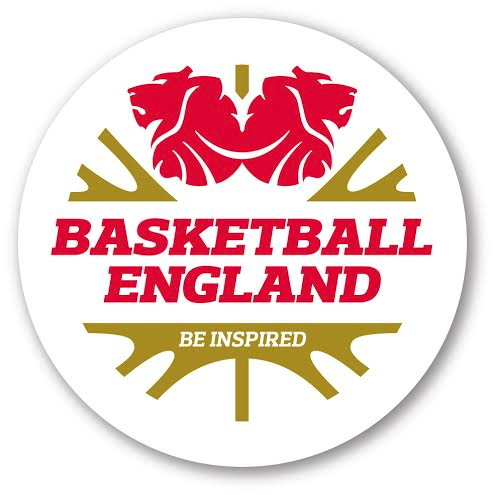 Basketball England currently has eight junior teams. Teams run programs throughout the year, which includes domestic and overseas training camps.  Each team has a team of staff including coaches, assistant coaches, team managers and physiotherapists. The successful applicant(s) will be appointed to Support Therapists role who will provide cover to team therapists when required.Successful applicants will be joining a team of motivated and experienced specialists at an exciting time where our aim is to deliver of a world class sports medicine service.Job DescriptionJob Title	Support Therapist Basketball England (Age Group)Location			Various UK and Overseas SitesEmployer			(Consultancy Agreement) Basketball EnglandCommitment 	Minimum of 6 days per year but up to 20Pay 				Daily rate (£50-100 )plus expenses Reports To			Talent Development and Performance ManagerRole 	To provide a consistent and professional physiotherapy/sports therapy service to the Basketball England SquadsResponsibilitiesProvide a consistent and professional service which supports the deliverance of an elite level of therapy services to your assigned teamTo work with and alongside the national team sports medicine serviceTo commit to work weekends and evenings including some overseas travel as required by the relevant teamTo deliver field based screening protocolsTo work alongside strength and conditioning staff to undertake performance testingTo provide regular therapy clinics accurately assessing and treating injuries as requiredTo undertake warm ups and cool downs as requiredProvide immediate courtside assessment and treatment of injuries at both training and game eventsTo work within the professional codes of conduct of physiotherapists /sports therapistsTo maintain skills and expertise commensurate with the role including relevant certification and trauma trainingTo work within all BE policies and proceduresPerson SpecificationHow to apply Send your CV and accompanying covering letter stating why you are interested in the position of Apprentice Strength & Conditioning Coach.You will be informed as soon as possible after the closing date if you have been shortlisted. If you have not heard from us within 2 weeks, then please assume you have not been successful in your application on this occasion. Please note all appointments are subject to a probationary period of 3 months. All appointments are for one year.Interview dates will be 5th/6th December 2017 at Basketball England Offices in Manchester, via phone or Skype.Please note that appointments to this position are subject to DBS checksJob TitleBasketball England Support TherapistEssential (E)Desirable (D)AttainmentDegree in Physiotherapy/Sports TherapyFirst aid including trauma management CPR and defibDemonstrable commitment to CPDMasters Degree in related areaUK driving licenseTo be fully insured to carry out this roleEEEDDEExperience Minimum 12 months post graduate experience Experience of team working within your professionExperience of delivering all relevant therapy modalities including taping, joint mobilisations, warm ups/cool downs, massage Experience of working of working in team sports including working with coaches, team managers, performance analysts and strength and conditioning coachesEEEDCompetenciesGood IT skillsGood communication and organisational skillsAn understanding of other sports science and KPI’s Ability to prioritise workload EEDDOtherFlexible approach to working hoursD